Manifestazione   Velica da diporto"12° Trofeo JURIS CUP”Domenica  18 ottobre 2020con il patrocinio dell’Unione Triveneta dei Consigli dell’Ordine REGOLAMENTO DELLA MANIFESTAZIONEORGANIZZAZIONE : L'ADS Compagnia del Vento di Pordenone, l'ADS Yacth Club Lignano ed il Consiglio dell'Ordine degli Avvocati di Pordenone.SEGRETERIE :	ASD Compagnia del Vento Pordenone –tel.3381903119fax 0434 922363 - 	www.compagniadelvento.it,segreteria@compagniadelvento.it	Yacht Club Lignano – Via Monte Ortigara n. 3/R – Darsena Ovest – Marina Punta Faro – 	Lignano Sabbiadoro (UD) – tel. e fax 0431/73161 – www.yclignano.it - info@yclignano.it	Ordine Avvocati Pordenone – tel. 043426380 - segreteria@ordineavvocatipordenone.itPROGRAMMA :La manifestazione velica si svolgerà domenica 18 ottobre 2020  -  ore 12:00REGOLAMENTI:Le norme NIPAM per prevenire gli abbordi in mare.Il  "Regolamento della Manifestazione velica da diporto".Le  "Istruzioni della Manifestazione velica da diporto".Le successive comunicazioni  del  Comitato Organizzatore esposte presso la segreteria dello YCL almeno due ore prima del segnale di partenza.Dotazioni  di  sicurezza come da norme di   legge per   la navigazione da diporto.  AMMISSIONE :Sono ammesse tutte le imbarcazioni monoscafo che rispondano ai requisiti della sicurezza di navigazione in ogni condizione. Le imbarcazioni dovranno risultare in regola con le Norme di Legge per la navigazione da diporto entro le 16 miglia dalla costa. L'equipaggio dovrà essere composto minimo da due membri. E' obbligatoria la presenza a bordo di almeno un Avvocato o Magistrato o Praticante Avvocato.L’iscrizione al Trofeo JurisCup comporta, senza ulteriori formalità, l’iscrizione alle manifestazioni veliche, che si svolgeranno contemporaneamente “15° Trofeo Punta Faro” e “IYFR Cup” (questa ultima con un Rotariano a bordo).CLASSI :Le imbarcazioni saranno suddivise per classi omogenee in base alle caratteristiche ed alla lunghezza al galleggiamento. Qualora non si raggiungesse il numero di tre imbarcazioni per classe, le stesse verranno inserite nella classe più omogenea.ISCRIZIONI: Dovranno pervenire debitamente compilate e sottoscritte alle Segreterie entro le ore 09:00 di domenica 18ottobre 2020 accompagnate dalla dichiarazione di responsabilità, della dichiarazione sulla privacy,delle autocertificazioni anti Covid-19  e della quota d’iscrizione di € 70,00- unica per tutte le classi non rimborsabile. E’ammessa l’iscrizione a mezzo fax / e-mail. ISTRUZIONI,PERCORSO ED ORARIO:  il percorso sarà indicato nelle "Istruzioni" che verranno consegnate all'atto del perfezionamento dell'iscrizione.La partenza è prevista alle ore 12.00.BRIEFING: alle ore 09.30 di domenica 18 ottobre 2020 si terrà presso il bar BLUE MARLIN l'incontro per la consegna delle istruzioni sullo svolgimento della veleggiata.ASSICURAZIONI: Tutte le imbarcazioni dovranno essere in possesso dell'assicurazione RCT con l'estensione prevista per le manifestazioni veliche, comunque obbligatoria indipendentemente dai cavalli fiscali della loro motorizzazione. PREMI :TROFEO JURISCUP 2020,verrà assegnato alla prima imbarcazione,il cui Armatore dovrà essere un Avvocato o un Procuratore o un Magistrato,arrivata in tempo compensato.Si ricorda che per Armatore si intende “chi assume l’esercizio di una nave” (art. 265 Cod. della Navigazione) e quindi chi ha la disponibilità dell’imbarcazione (ad esempio, contratto di locazione), indipendentemente dalla proprietà della stessa.Il documento attestante la qualifica di “Armatore” dovrà essere consegnata assieme alla domanda di iscrizione.Il sistema di calcolo del compenso in tempo sul percorso sarà:COMPENSO  =R = ( LG + P ) x 1,0936LG = lunghezza al galleggiamentoP = lunghezza di stazza dell’inferitura della randa D = anno di prima immatricolazionePREMI DI CLASSE :Saranno premiate le prime tre di ogni classe o raggruppamento,  in base alla classifica in tempo reale.Contemporaneamente si svolgeranno le premiazioni del “15° Trofeo Punta Faro” e della “IYFR Cup”.EQUIPAGGIAMENTO: Tutte le imbarcazioni dovranno portare sulla randa o sul corrimano ben visibile il numero velico assegnato dalla F.I.V. o quello rilasciato dal certificato di stazza ORC International o altro numero che figuri sulla scheda d'iscrizione. Le imbarcazioni che all'arrivo risultassero sprovviste di tale numero non verranno classificate se non si faranno adeguatamente riconoscere. Le imbarcazioni, inoltre, dovranno essere equipaggiate con le dotazioni di bordo prescritte dalla, legislazione vigente. Ogni imbarcazione deve avere a bordo le dotazioni di sicurezza previste dalla Normativa vigente.Spetta ad ogni partecipante la responsabilità personale di indossare un mezzo di galleggiamento individuale adatto alle circostanze. Una barca deve dare tutto l'aiuto possibile, ad ogni persona o naviglio in pericolo. Come da norme vigenti per il contenimento del virus “covid 19”, qualora non sia possibile rispettare la distanza interpersonale di almeno un metro, sarà necessario indossare la mascherina protettiva."Ogni responsabilità ricadrà, pertanto, sugli skippers in caso di incidenti o di contestazioni da parte delle Autorità Marittime, per mancata osservazione delle norme previste.RACCOMANDAZIONI: Si invita tutti i concorrenti a munirsi di apparecchio ricetrasmittente. 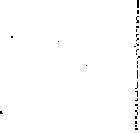 Durante la manifestazione velica si cercherà di effettuare ascolto radio sul canale 72 VHF. Per ovvie motivazioni di sicurezza, in caso di ritiro, è fatto obbligo ai concorrenti di avvisare immediatamente il comitato a mezzo radio o telefonicamente allo Y.C. Lignano, in modo tale che l'organizzazione abbia sempre contezza delle imbarcazioni ancora presenti in mare. Il nominativo radio sarà: Comitato Manifestazione "Punta Faro Cup".TESSERAMENTO :Qualora non posseduta la tessera FIV è possibile sottoscrivere la tessera Diporto Velico che prevede la copertura assicurativa e non serve l’obbligo di visita medica.RESPONSABILITA' : L'Organizzazione ed il Comitato Organizzatore non assumono alcuna responsabilità per qualsiasi danno che potesse derivare a persone o a cose, sia in mare che in terra, prima, durante e dopo la regata, od in conseguenza della Manifestazione stessa. I concorrenti partecipano alla Manifestazione a loro rischio e pericolo e sotto la loro personale responsabilità. Il fatto che un'imbarcazione sia stata ammessa alla Manifestazione, non rende il Comitato Organizzatore responsabile della sua attitudine a navigare. La sicurezza dell'imbarcazione e del suo equipaggio è responsabilità unica e non trasferibile dell'armatore o suo rappresentante o skipper, che deve fare del suo meglio per assicurarsi delle buone condizioni dello scafo, dell'alberatura, delle vele, del motore ausiliario e di tutta l'attrezzatura e l'equipaggiamento. Lo stesso deve inoltre assicurarsi che tutto l'equipaggio sappia dove è tenuto e come debba essere usato. E' sola ed esclusiva responsabilità di ciascuna imbarcazione decidere o meno di partire o di continuare la Manifestazione.IL COMITATO ORGANIZZATORE